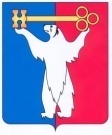 АДМИНИСТРАЦИЯ ГОРОДА НОРИЛЬСКАКРАСНОЯРСКОГО КРАЯРАСПОРЯЖЕНИЕ                            1 интервал01.07.2024 	г. Норильск                                                   № 105-оргО проведении 54-го туристского слета на реке ХараелахВ связи с проведением 54-го туристского слета на реке Хараелах в период с 06.07.2024 по 07.07.2024,1. Руководителям нижеперечисленных структурных подразделений Администрации города Норильска, муниципальных учреждений муниципального образования город Норильск обеспечить выполнение следующих мероприятий:1.1. Управлению по спорту Администрации города Норильска (далее – Управление):- в срок до 01.07.2024 совместно с Управлением по делам культуры и искусства Администрации города Норильска утвердить «Положение о проведении 54-го туристского слета на реке Хараелах» (далее – Слет туристов);- 06.07.2024 организовать торжественное открытие Слета туристов.1.2. Управлению по делам культуры и искусства Администрации города Норильска: - в срок до 28.06.2024 направить в Управление предложения по проведению конкурсной программы для включения в «Положение о проведении 54-го туристского слета на реке Хараелах»;- 06.07.2024 – 07.07.2024 обеспечить звуковым оборудованием и генераторной установкой для оборудования с назначением ответственного лица за установку и организацию звукового сопровождения мероприятий Слета туристов.1.3. Управлению по делам гражданской обороны и чрезвычайным ситуациям Администрации города Норильска в период с 06.07.2024 по 07.07.2024:- организовать силами аварийно-спасательного отряда экстренного реагирования муниципального казенного учреждения «Служба спасения» (далее – АСОЭР) безопасность в рамках лицензионных видов деятельности, предусмотренных свидетельством об аттестации АСОЭР;- предусмотреть включение в маршрут патрулирования патрульно-контрольной группы территории Слета туристов.1.4.	Управлению экологии и комплексного содержания территорий:- обеспечить до 05.07.2024 установку десяти мусорных баков на территории проведения Слета туристов;- в период с 06.07.2024 по 07.07.2024 организовать ежедневный вывоз мусора из мусорных баков с территории проведения Слета туристов;- 08.07.2024 обеспечить вывоз мусора и уборку мусорных баков с территории проведения Слета туристов.1.5. Муниципальному бюджетному учреждению «Автохозяйство»:	- обеспечить необходимым количеством автотранспорта в дни подготовки и проведения Слета туристов согласно заявкам Управления.	1.6. Муниципальному казенному учреждению «Управление автомобильных дорог города Норильска»:- в срок до 05.07.2024 организовать парковку транспортных средств (с левой стороны от моста по ходу движения от района Талнах через реку Хараелах) с установкой соответствующих знаков, исключить доступ транспорта на территорию проведения Слета туристов.1.7. Рекомендовать Отделу МВД России по городу Норильску обеспечить общественный порядок и безопасность на территории проведения Слета туристов в период с 18.00 часов 05.07.2024 до 18.00 часов 07.07.2024.1.8. Рекомендовать территориальному отделу в городе Норильске министерства здравоохранения Красноярского края организовать дежурство бригады скорой медицинской помощи для оказания при необходимости медицинской помощи участникам Слета туристов в период проведения соревнований 06.07.2024 с 10.00 до 22.00 часов, 07.07.2024 с 10.00 до 16.00 часов, а также дежурство медицинских работников во время проведения Слета туристов с 21.00 часов 05.07.2024 до 10.00 часов 06.07.2024, с 22.00 часов 06.07.2024 до 10.00 часов 07.07.2024.2. Разместить настоящее распоряжение на официальном сайте муниципального образования город Норильск.3. Контроль за исполнением пунктов 1.1, 1.2 настоящего распоряжения возложить на заместителя Главы города Норильска по социальной политике, пункта 1.3 – на заместителя Главы города Норильска по общественно-политической работе, пунктов 1.4, 1.5, 1.6 – на заместителя Главы города Норильска по дорожно-транспортной инфраструктуре и благоустройству - начальника Управления дорожно-транспортной инфраструктуры Администрации города Норильска. И.о. Главы города Норильска							 Н.А. Тимофеев